Мастер-класс по сказкотерапии с элементами тренинга для воспитателейТеоретическая часть.Сказкотерапия подходит всем детям и может помочь преодолеть различные проблемы в жизни ребенка.Сказкотерапия она подходит как для младших, так и для старших дошкольников. • расширяет знания ребенка о нем самом и окружающем мире;• обогащает внутренний мир ребенка духовно-нравственными ценностями;• корректирует поведение и развитие речи;• стимулирует психофизическое и эмоциональное развитие.Варианты работы со сказкой• нарисовать, слепить или выразить сказку в виде аппликации;• изготовить своими руками куклу по мотивам сказки;• сделать постановку сказки в виде настольного театра.Советы по организации детской сказкотерапии• простое чтение сказки – еще не терапия, следует обыграть сказку, сделать выводы и т. д. ;• не стоит растолковывать мораль сказки;• больше юмора;• содержание сказки должно быть понятно ребенку.Так, если малыш много капризничает, добиться своего, следует рассказать ему сказку, где действует герой, который не плачет, не кричит, а добивается своей цели положительными способами, с помощью просьб, вежливых слов и т. д.Но лишь только рассказать сказку недостаточно. Нужно обязательно обсудить ее с ребенком, обыграть, проанализировать плюсы новой поведенческой модели и сделать выводы. Малыш должен сам на некоторое время стать героем сказки, перевоплотиться в него в своем воображении. Тогда новый стиль поведения будет усвоен. Сказкотерапия ненавязчиво, щадящим способом воздействует на психику детей, воспитывая в них черты характера со знаком плюс: волю, оптимизм, целеустремленность, стойкость и т. д.Основная практическая часть.Я: Сегодня нашу встречу я хочу начать с того, что каждый участник по кругу назовет свое имя, а затем какого-нибудь сказочного героя на первую букву своего имени.Наверное, нет человека, который бы не любил сказки.А кому еще, как ни нам, по роду своей профессии жить рядом со сказкой! Сейчас я предлагаю вам вспомнить ту сказку, которая вам очень нравилась в детстве, и по очереди представить свою сказку. Почему вы ее полюбили (или за что вы ее полюбили, что вам в ней запомнилось больше всего?(Участники по кругу в течение 2-3 минут каждый представляют свои любимые сказки.)«Путешествие» (медитация)Перед началом чтения сказки включается запись спокойной музыки.Я: А теперь закройте глаза. Представьте, что вы отправились в путешествие. Вы объездили множество стран, познакомились с разными людьми.И вот однажды вы ехали через поле. Вокруг летали бабочки, стрекозы. Жужжали пчелы — они собирали мед. Пели птицы — они радовались, что вы едете через их поле. Пахло цветами и свежей земляникой. И вот на холме вы увидели Прекрасный Дворец. Что-то внутри подсказало, что для вас очень важно поехать именно туда. И вы направились по дороге, ведущей ко Дворцу.Когда вы вошли во Дворец, вы были поражены его красотой. Все здесь было удобно и красиво. Как будто кто-то строил этот Дворец специально для вас. И вы поняли, что в этом Дворце вы найдете что-то очень важное для себя. Вы пошли по Дворцу своей легкой и уверенной походкой.Представьте, что вы идете по нему и находите для себя то, что вы хотите.Все то, что вы нашли для себя в этом Прекрасном Дворце, остается с вами, и вы возьмете это с собой, когда будете возвращаться. А сейчас вы делаете глубокий вдох и выдох. Возьмите с собой все то хорошее, что было с вами. И потихоньку открывая глаза, возвращайтесь к нам.«Создание Сказочной Страны» (коллаж)Ведущая: Сейчас я предлагаю вам взять все то хорошее, что вы приобрели во время путешествия, и создать нашу общую Сказочную Страну. Все необходимые вам волшебные материалы вы можете найти здесь, на столе».Группе предлагается, используя вырезки из журналов, цветную бумагу, пластилин, краски, фломастеры, карандаши и прочие материалы, создать коллаж «Сказочная Страна». Для создания коллажа участникам дается 30 минут.Я: Какая чудесная страна у вас получилась! Каждый из вас внес в ее создание частичку своего тепла, своей души. А сейчас давайте придумаем название нашей Сказочной Страны. Для этого сложите начальные буквы своих имен и создайте одно новое имя. Это и будет имя нашей Сказочной Страны.Я: Ну вот, теперь у нас есть собственная Сказочная Страна, в названии которой частичка каждого имени присутствующих здесь.Проводится обсуждение. Можно задать следующие вопросы:• Какие чувства вы испытывали в процессе создания Сказочной Страны?• Было ли сложно включиться в общую деятельность? Если да, то почему?• Удовлетворены ли вы своей работой?Заключение.Слушая рассказ или сказку, ребёнок, с одной стороны, отождествляет себя с героем, с другой — не забывает о том, что герой сказки — это выдуманный персонаж. Рассказы позволяют ребёнку почувствовать, что он не одинок в своих переживаниях, что другие дети испытывают те же эмоции, попадая в похожие ситуации. Это оказывает успокаивающее воздействие.Сказкотерапия – прекрасный, увлекательный путь, который поможет решить вашим детям возрастные проблемы. Удачи на сказочном пути!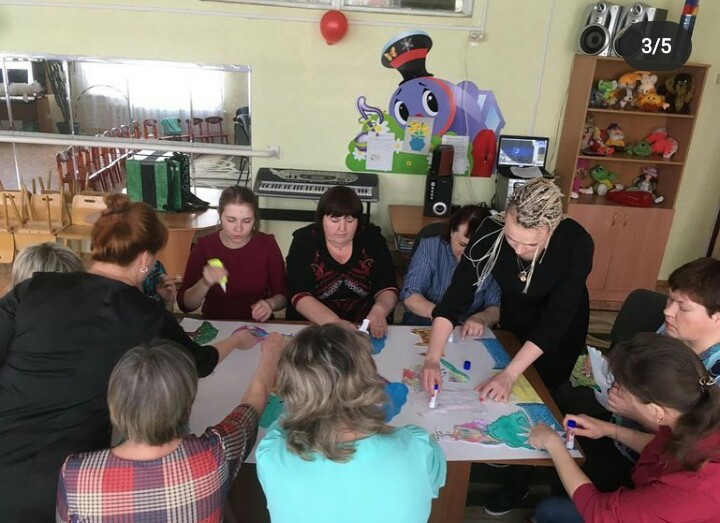 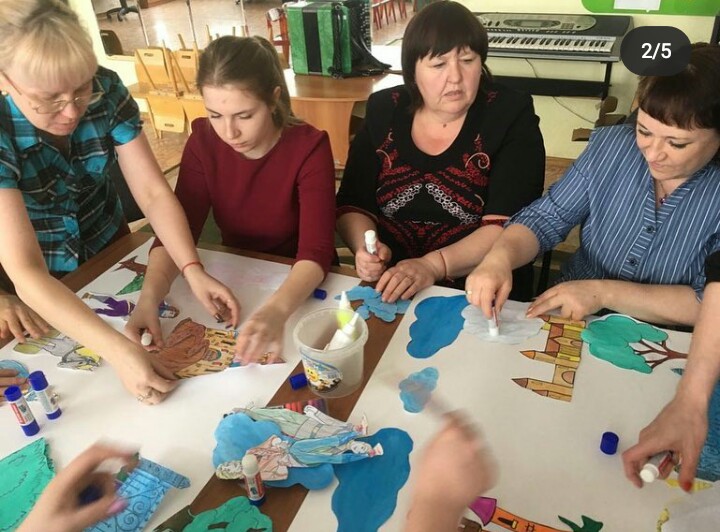 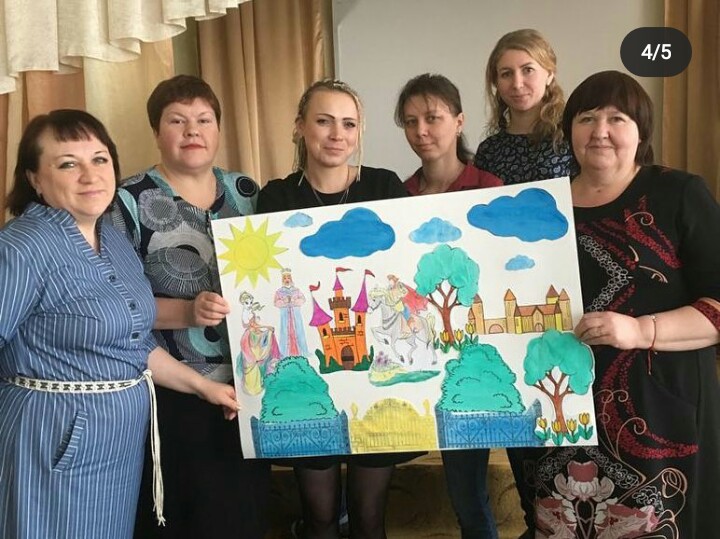 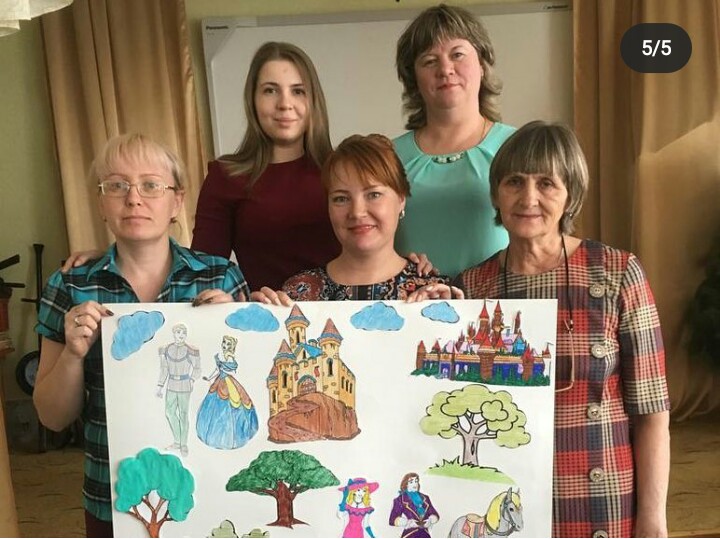 